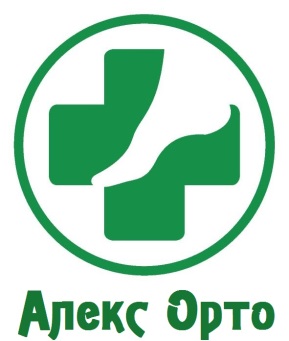 ИНН 7718837077  КПП 771801001   ОГРН 1117746124363Адрес: 115280 г. Москва, ул. Велозаводская, д.4, оф. 108/1Телефон (495) 675-00-15ДОГОВОР ПРОКАТА №__________Дата составления договора: «_____»__________    20____г.Паспортные данные покупателя:  _________________________________________________________                                   Регистрация по месту жительства: ________________________________________________________Контактный телефон:  ______________________________     Срок проката изделия (дн.): ________________________ Наименование изделия: ____________________________Артикул изделия: ____________________________________Залоговая сумма за изделие (руб.): ________________           Предварительная стоимость проката (без учета просроченных и/или продленных дней) (руб.): ___________________________Предварительная сумма возврата клиенту (без учета просроченных и/или продленных дней) (руб.): ___________________________Дата возврата изделия: «_____»__________    20____г.Покупатель: _____________ /_______________________/               Продавец:                                                 (подпись)                (расшифровка подписи)                               ООО “Алекс Орто”______________                                                                                                                                    м.п.Дополнение:Количество продленных дней (дн.): ________________________Оплата за продленные дни (руб.): ___________________________Количество просроченных дней (дн.): ______________________Оплата за просроченные дни (руб.): _________________________Итоговая стоимость проката (с учетом просроченных и/или продленных дней) (руб.): ______________________Итоговая сумма возврата клиенту (с учетом просроченных и/или продленных дней) (руб.): ______________________Дата возврата изделия (с учетом просроченных и/или продленных дней): «_____»__________    20____г.ООО «Алекс Орто»ИНН 7718837077  КПП 771801001   ОГРН 1117746124363Адрес: 115280 г. Москва, ул. Велозаводская, д.4, оф. 108/1Телефон (495) 675-00-15УСЛОВИЯ ПРОКАТА К ДОГОВОРУ ПРОКАТА № __________По договору проката продавец, осуществляющий сдачу товара на прокат, обязуется предоставить покупателю изделие за плату во временное пользование. Товар, представленный по договору проката, используется для реабилитационных целей.Договор проката заключается в письменной форме.Продавец, заключающий договор проката, обязан в присутствии покупателя проверить исправность сдаваемого изделия.Оплата проката устанавливается при заключении договора, при этом оплата может быть скорректирована на величину продления проката, а также штрафа за несвоевременный возврат.Если покупатель возвращает изделие раньше срока, указанного в договоре проката, то он все равно оплачивает первоначальную сумму, указанную в договоре проката в соответствии с продолжительностью проката.Если покупатель решил продлить срок проката, то стоимость проката будет рассчитываться за каждый продленный срок отдельно. Если покупатель не вернул изделие в срок, указанный в договоре проката, то выплачивается сумма в соответствии с прейскурантом штрафов.Если в установленный срок проката произошла порча изделия по вине покупателя, то сумма за товар выплачивается полностью.С условиями проката ознакомлен и согласен:Покупатель: _____________ /_______________________/              Продавец:                                                 (подпись)                (расшифровка подписи)                               ООО “Алекс Орто”______________                                                                                                                                                                                                м.п.                                                                                                                                                                                                                                                                                                                                                           Дата: «_____»__________    20____г.